Publicado en Barcelona el 19/02/2021 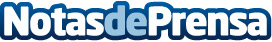 Repara tu Deuda Abogados cancela 188.890 € en Barcelona con la Ley de Segunda OportunidadEl despacho de abogados ha superado la cifra de treinta millones de euros (30.000.000) en concepto de cancelación de deuda de sus clientesDatos de contacto:Emma Morón900831652Nota de prensa publicada en: https://www.notasdeprensa.es/repara-tu-deuda-abogados-cancela-188-890-en_1 Categorias: Nacional Derecho Finanzas Cataluña http://www.notasdeprensa.es